Приложение к реестру мест (площадок) накопления твердых коммунальных отходов, расположенныхна территории Старицкого муниципального округа Тверской областиСхема размещения мест (площадок) накопления твердых коммунальных отходов, расположенных на территории Старицкого муниципального округа Тверской области(масштаб 1:2000)(по состоянию на 01.12.2023)Город СтарицаСхема размещения мест (площадок) накопления твёрдых коммунальных отходов г. Старица, ул. Чернозерского, д.8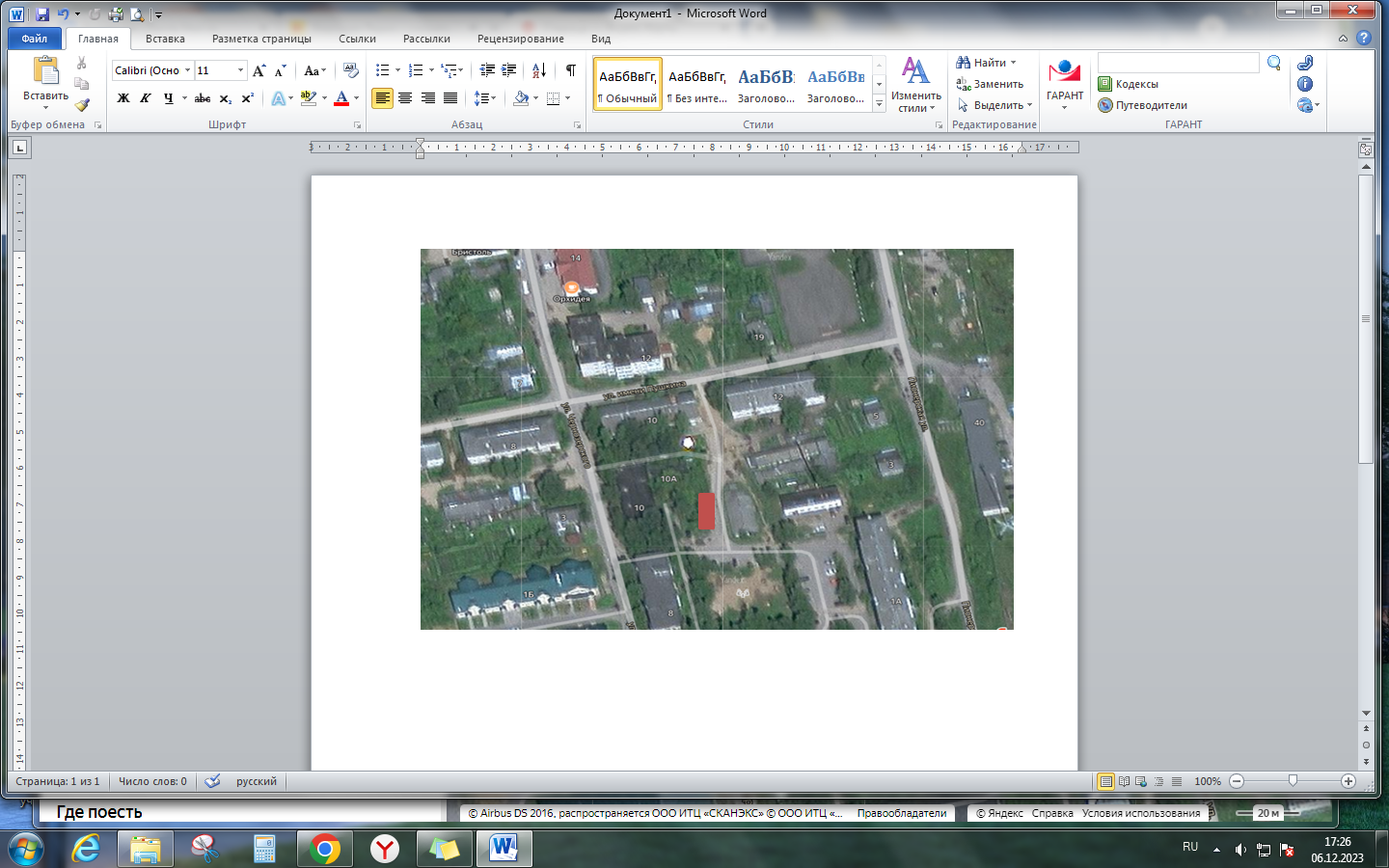 Схема размещения мест (площадок) накопления твёрдых коммунальных отходов г. Старица, ул. Чернозерского, д.22-24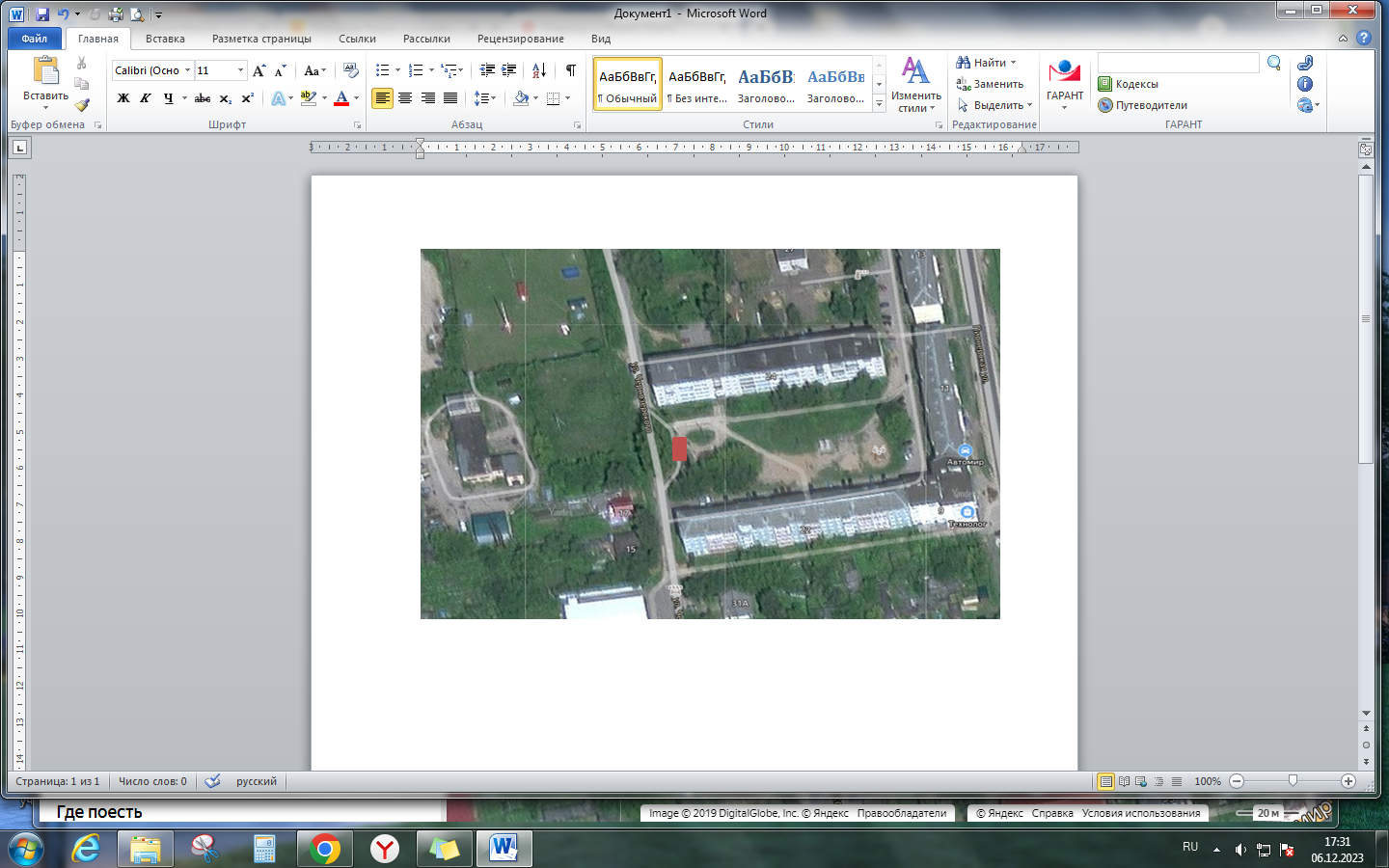 Схема размещения мест (площадок) накопления твёрдых коммунальных отходов г. Старица, ул. Пионерская, д.15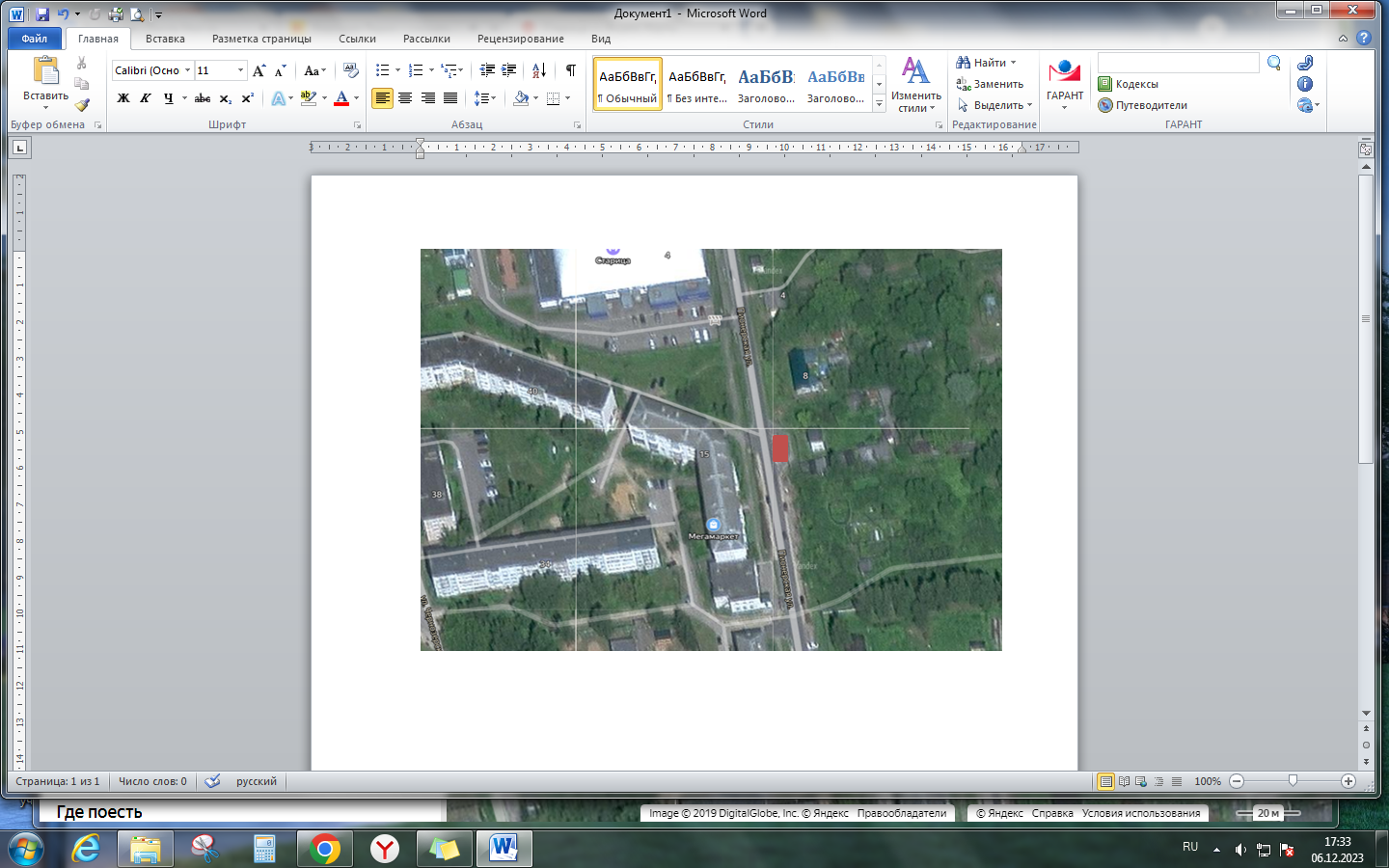 Схема размещения мест (площадок) накопления твёрдых коммунальных отходов г. Старица, Советский пер., д.1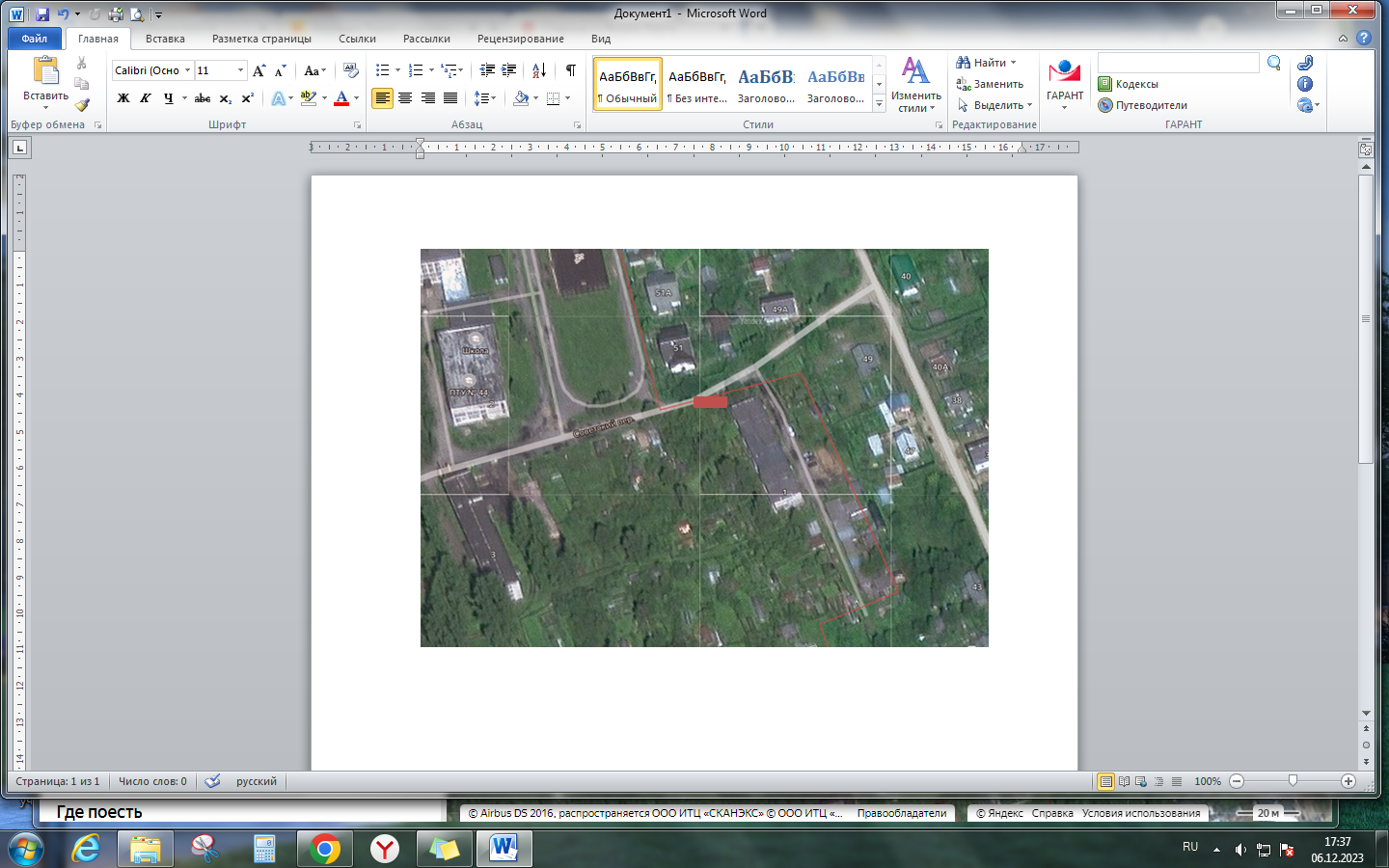 Схема размещения мест (площадок) накопления твёрдых коммунальных отходов г. Старица, ул. Первомайская, д.16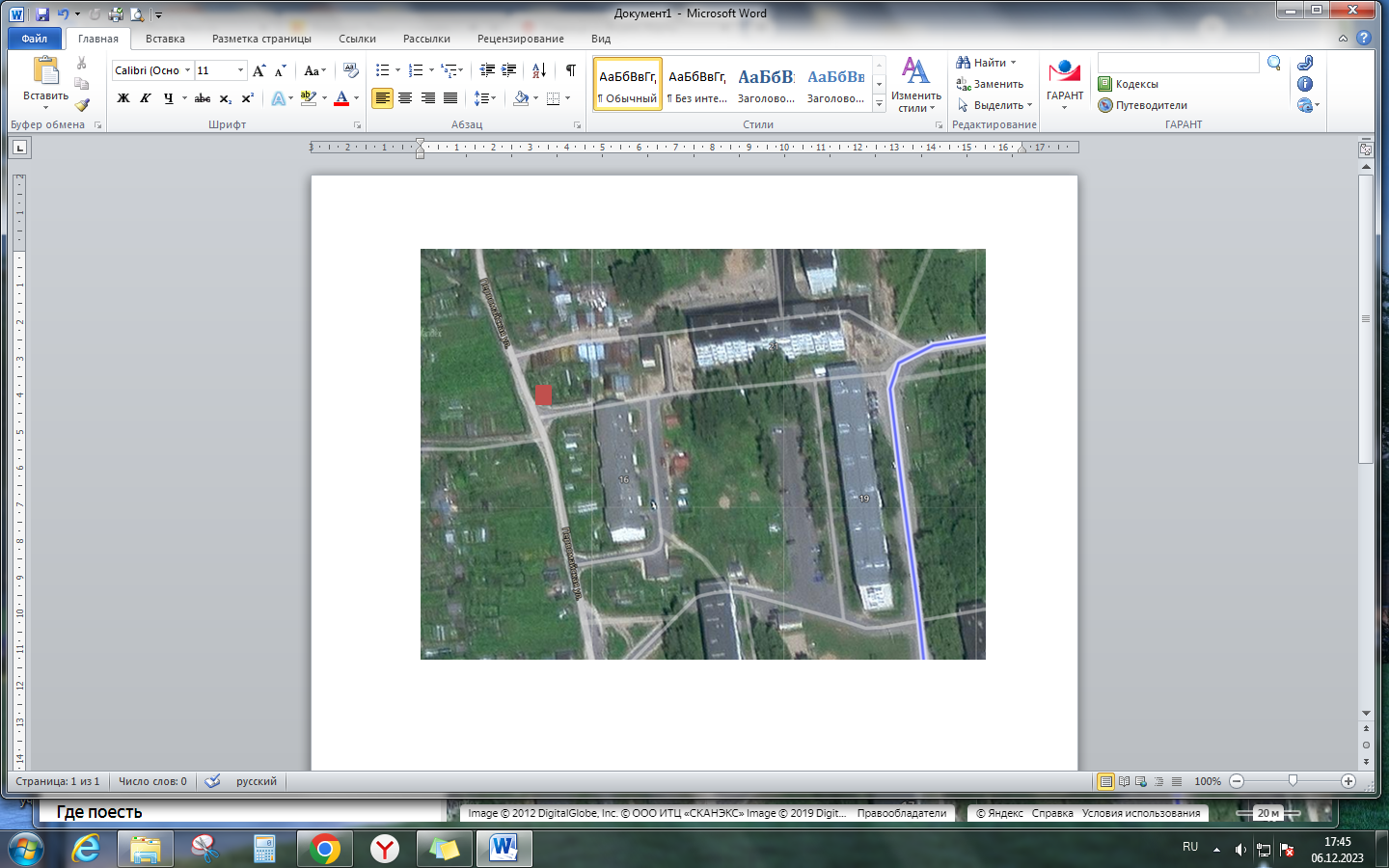 Схема размещения мест (площадок) накопления твёрдых коммунальных отходов г. Старица, ул. Вагжанова, д.21-25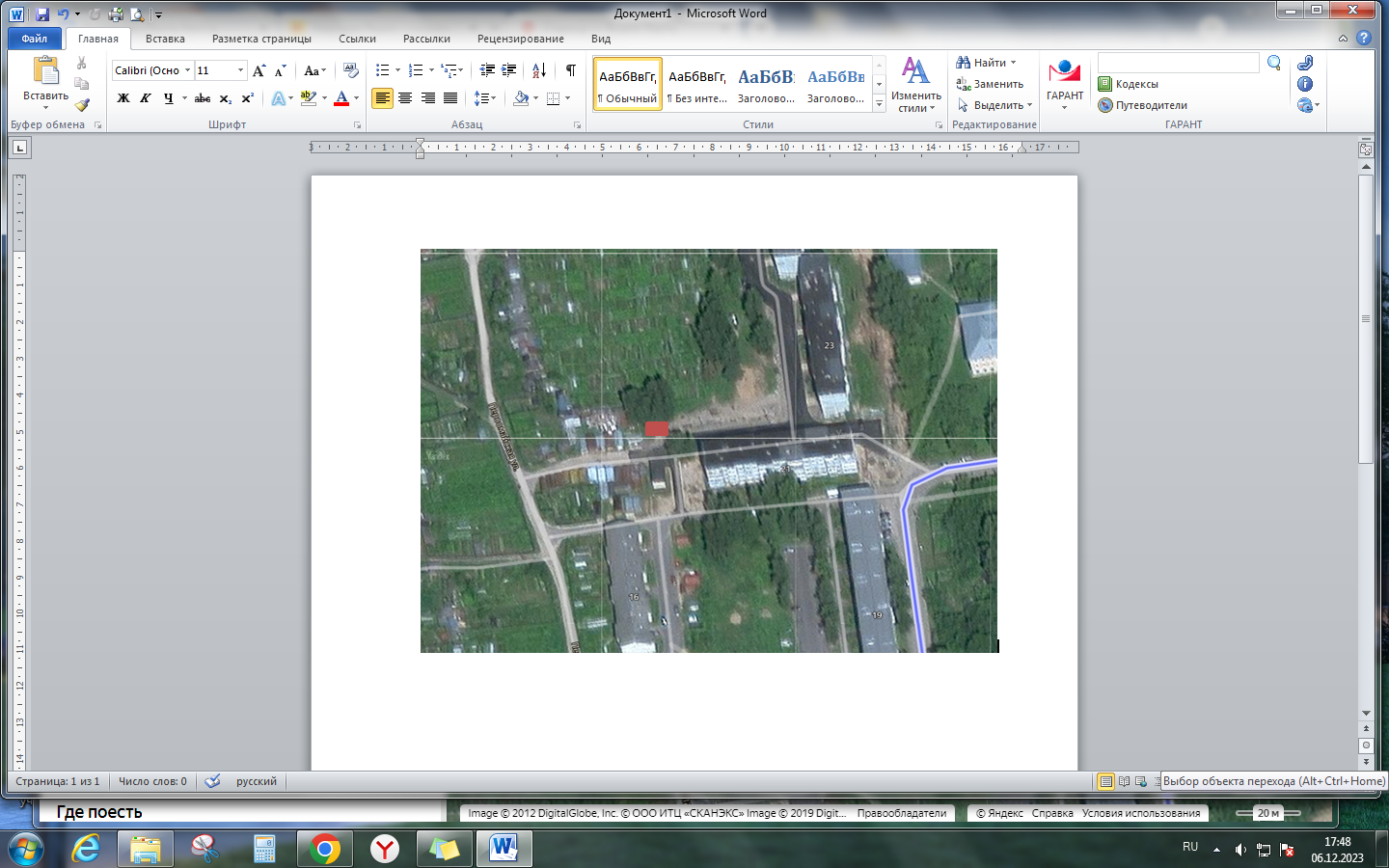 Схема размещения мест (площадок) накопления твёрдых коммунальных отходовг. Старица, ул. Вагжанова, д.24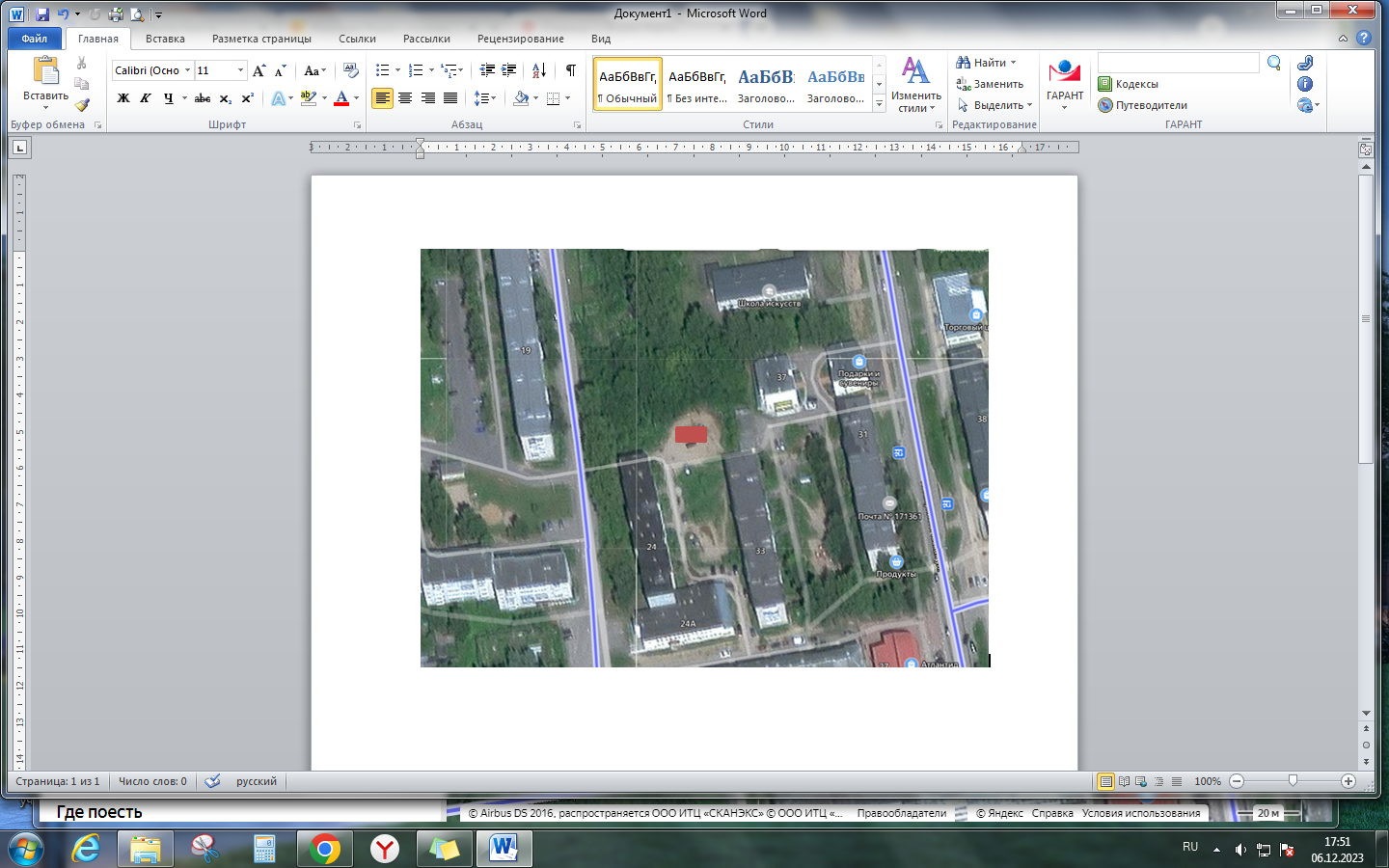 Схема размещения мест (площадок) накопления твёрдых коммунальных отходов г. Старица, ул. Коммунистическая, д.34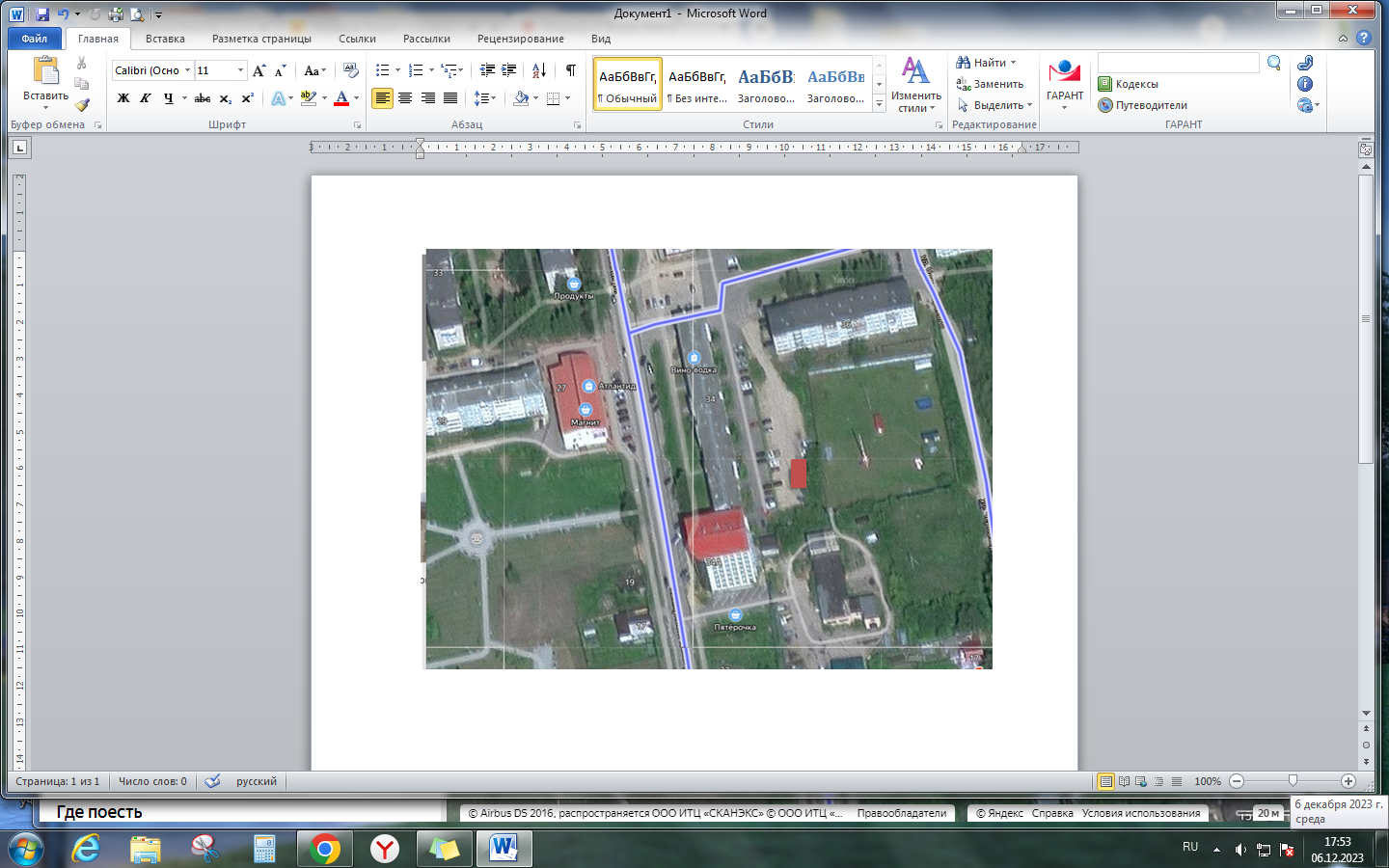 Схема размещения мест (площадок) накопления твёрдых коммунальных отходов г. Старица, ул. Ленина, д.14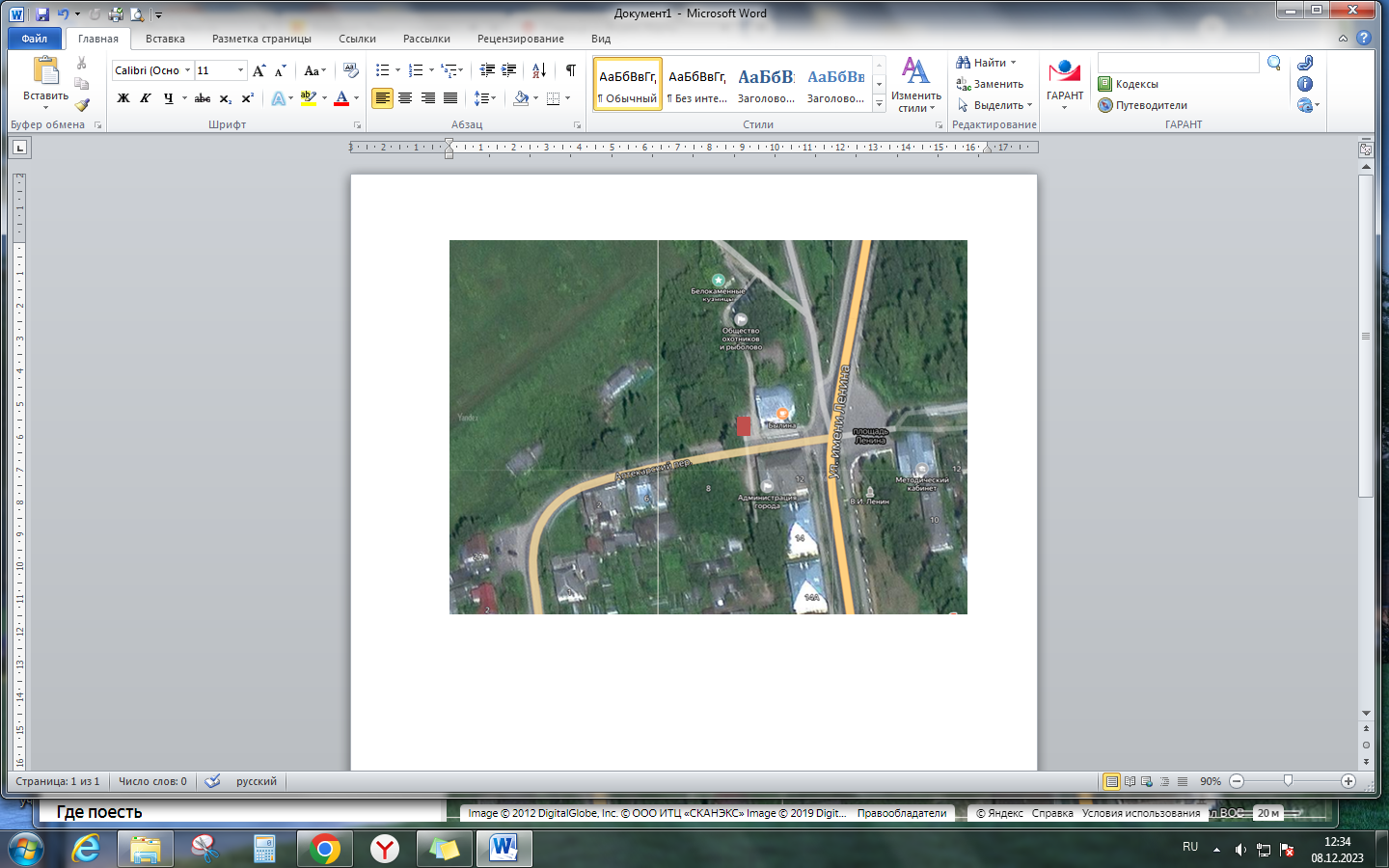 Схема размещения мест (площадок) накопления твёрдых коммунальных отходов г. Старица, ул. Советская, д.8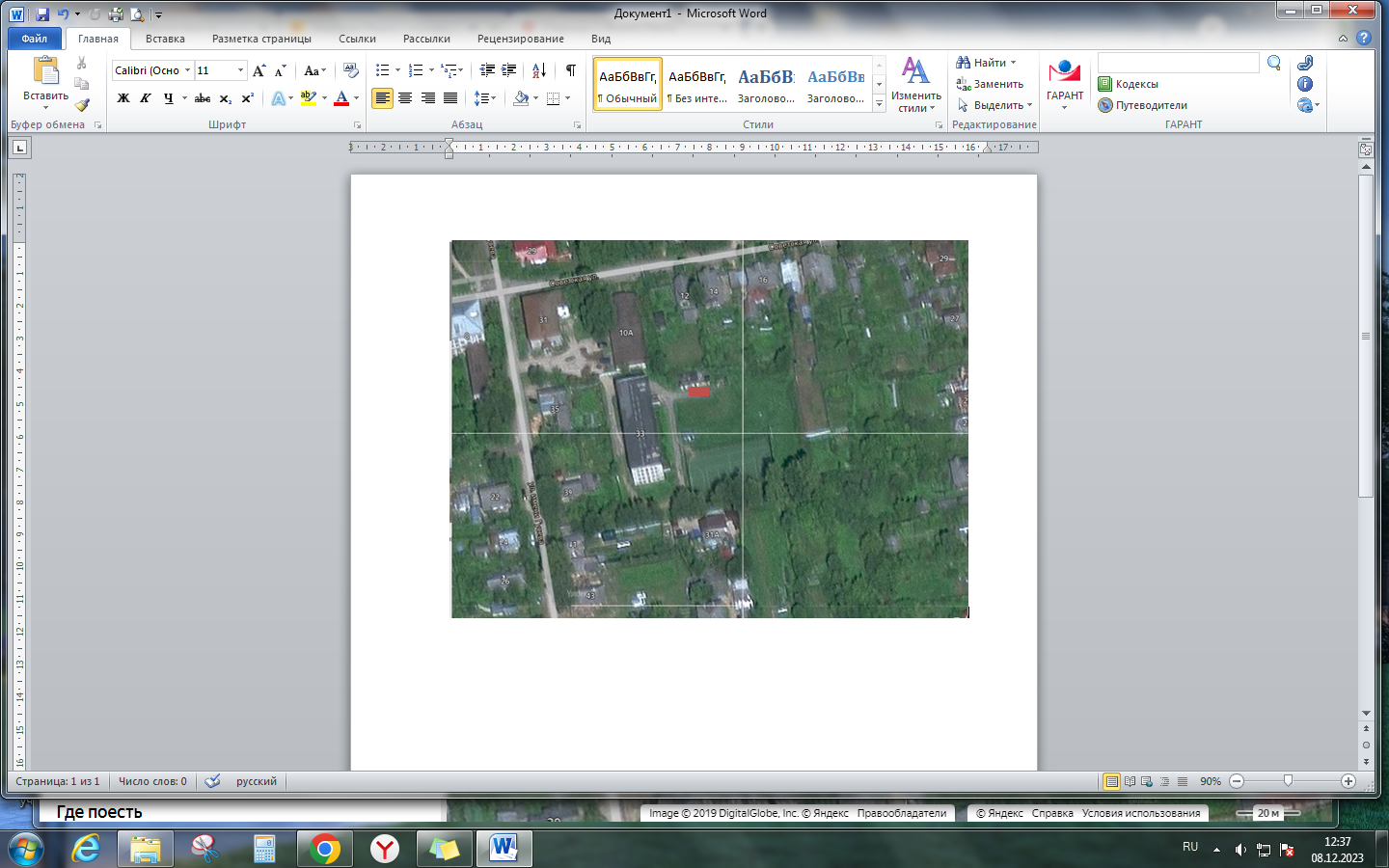 